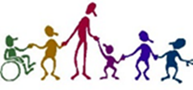 Family Focused Case Management - Family Coach ReferralFamily Coaches:Margot Dainowski					       Sarah Nowak200 South Silber, North Platte, NE 69101                                 116 South Pine, Grand Island, NE 68801(308) 221-0536; FAX: (308) 535-8368                                      (308) 385-6100 (O); (402) 936-6472 (C)margot.dainowski@nebraska.gov                                             FAX: (308) 385-6522									        sarah.nowak@nebraska.govCounties Served: Arthur, Chase, Custer, Dawson,                  Counties Served: Hall   Frontier, Hayes, Keith, Lincoln, Logan, McPherson,                  Perkins	ReferralDateReferral SourceReferral Name / AgencyAddressContact NameContact NumberOpen DateMC#Family / Individual’s Last NameParent / Individual’sNameDOB / Age Child’sNameDOB / AgeFamily AddressContact Number(s)Type Preferred Contact: Add Email Address if preferred method of contactCheckNeedNeeds / Barriers - AdultCheck NeedNeeds / Barriers – Children(Please identify child(ren) with need)Adequate Housing MedicalReliable TransportationMental / Behavioral HealthReliable ChildcareDevelopment ConcernsDiploma / GEDEducation – IEP; Difficulties in schoolLack of job training / Maintaining employmentSocial / EmotionalSubstance Use / AbuseOther:Mental Health ConcernsPhysical Health ConcernsOther: 